Турнир по шашкам.        В рамках празднования Дня Великой Победы в Заиграевском СРЦН, подведомственного Министерству социальной защиты населения Республики Бурятия, состоялся турнир по шашкам. В турнире приняли участие мальчики и девочки от 7 до 14 лет. Соревнования проходили по всем правилам в атмосфере торжественности и значимости данной игры, спортивного интереса  и дружелюбия. В честном бою на шахматных досках сражались воспитанники, независимо от возраста и пола между собой по круговой системе. Наши спортсмены удивили серьезным отношением к интеллектуальной игре, быстротой ума  умением просчитывать ходы. Каждая партия уникальна и результат исхода игры зависел от навыков соперника. Преодолевая волнение, каждый участник стремился к победе. Победителями турнира  стали Фаина Ф. и Максим М., которые набрали одинаковое количество баллов. Победители, призеры  и участники шашечных баталий получили дипломы и сладкие подарки. Шашечный турнир доставил много радости и удовольствия всем детям. Участием в этом турнире ребята выразили свое отношение к уважению памяти героев войны, отдавших жизнь за Родину.Шурыгина В.В., руководитель кружка «Мир спортивных игр».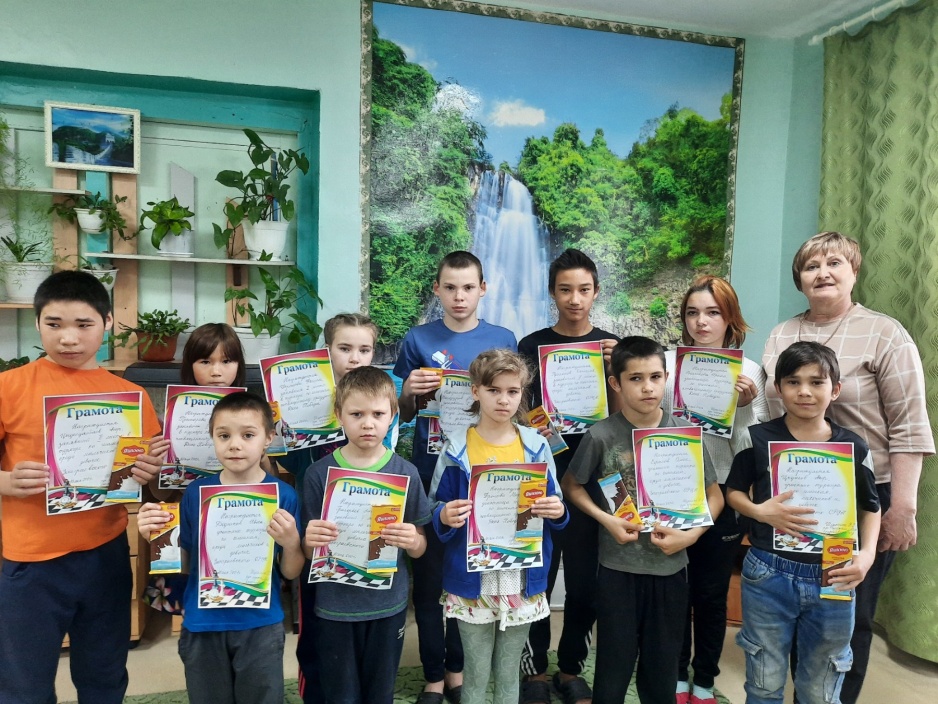 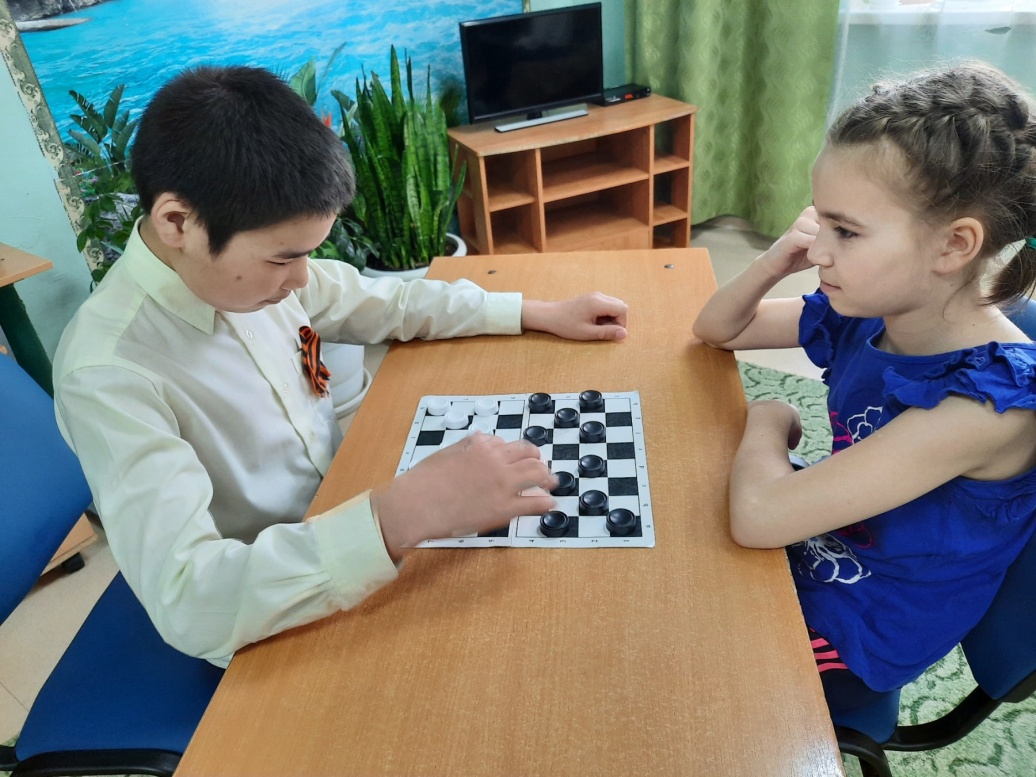 